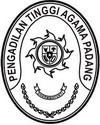 SURAT KETERANGAN PENGHASILANNOMOR : 0634/W3-A/KU1.1/II/2024Yang bertanda tangan di bawah ini, Bendahara Pengeluaran Pengadilan Tinggi Agama Padang menerangkan bahwa pemegang surat ini :I PENGHASILANII POTONGAN - POTONGAN***SEBELAS JUTA TUJUH RATUS EMPAT PULUH RIBU ENAM RATUS RUPIAH***MAHKAMAH AGUNG REPUBLIK INDONESIADIREKTORAT JENDERAL BADAN PERADILAN AGAMAPENGADILAN TINGGI AGAMA PADANGJl. By Pass Km 24 Anak Air, Batipuh Panjang, Koto Tangah Telp.(0751) 7054806Faksimile (0751) 40537, Padang 25171, www.pta-padang.go.id Email: admin@pta-padang.go.idNamaNIP::MURSYIDAH, S.AP.		199306122019032013Pangkat/GolonganJabatan::Penata Muda Tk.I/III/bAnalis Sumber Daya Manusia Aparatur Ahli Pertama Pengadilan Tinggi Agama PadangGaji Pokok:Rp  2.860.500,-GajiRp 2.860.500,-Tunjangan Istri / SuamiRp0,-Tunjangan AnakRp                 0,-Tunjangan UmumRp0,-Tunjangan Jabatan Struktural/FungsionalRp540.000,-Tunjangan Kinerja (Remunerasi)Rp8.071.000,-Uang MakanRp600.000,-Honorarium Operator SaibaRp0,-Tunjangan Daerah Terpencil / Sangat TerpencilRp0,-Tunjangan BerasRp72.420,-Tunjangan Khusus PajakRp0,-PembulatanRp87,-JUMLAH PENGHASILANRp12.144.007,-Potongan IWPRp228.840,-BPJSRp174.567,-TunggakanRp0,-Tabungan PerumahanRp0,-Potongan Lain – lainRp0,-PPh Pasal 21Rp0,-JUMLAH POTONGANRp403.407,-PENGHASILAN BERSIHRp11.740.600,-KASUBBAG  KEUANGAN DAN PELAPORANMILLIA SUFIA, S.E.,SH.,M.M.,NIP. 198410142009042002Padang,   06 Februari 2024BENDAHARA PENGELUARANFITRYA RAFANI, S.Kom	NIP. 198905022015032002